ՈՐՈՇՈՒՄ N 186-Ա27  ԴԵԿՏԵՄԲԵՐԻ 2022թ.ՀԱՅԱՍՏԱՆԻ ՀԱՆՐԱՊԵՏՈՒԹՅԱՆ ՍՅՈՒՆԻՔԻ ՄԱՐԶԻ ԿԱՊԱՆ ՀԱՄԱՅՆՔԻ ՍԵՓԱԿԱՆՈՒԹՅՈՒՆ ՀԱՆԴԻՍԱՑՈՂ, Ք.ԿԱՊԱՆ, ՉԱՐԵՆՑԻ ՓՈՂՈՑԻ ԹԻՎ 1 ՀԱՍՑԵՈՒՄ ԳՏՆՎՈՂ «ՄՇԱԿՈՒՅԹԻ ՊԱԼԱՏԻ» ՇԵՆՔԻՑ ԱՆՀԱՏՈՒՅՑ ՕԳՏԱԳՈՐԾՄԱՆ ԻՐԱՎՈՒՆՔՈՎ «ՄՈՍԿՈՎՅԱՆ ՄՇԱԿՈՒԹԱՅԻՆ ԿԵՆՏՐՈՆ «ԴՈՄ ՄՈՍԿՎԻ» ԵՐԵՎԱՆՈՒՄ» ՍԱՀՄԱՆԱՓԱԿ ՊԱՏԱՍԽԱՆԱՏՎՈՒԹՅԱՆ ԸՆԿԵՐՈՒԹՅԱՆԸ ՏԱՐԱԾՔ ՏՐԱՄԱԴՐԵԼՈՒ ՄԱՍԻՆ Ղեկավարվելով «Տեղական ինքնակառավարման մասին» Հայաստանի Հանրապետության օրենքի 18-րդ հոդվածի 1-ին մասի 21-րդ կետով, հաշվի առնելով «Մոսկովյան մշակութագործարարական կենտրոն «Դոմ Մոսկվի» Երևանում» ՍՊ ընկերության 03․11․2022թ․ N Д-138 դիմումը և Կապան համայնքի ղեկավարի առաջարկությունը, Կապան համայնքի ավագանին որոշում է.Համայնքի սեփականություն հանդիսացող գույքը՝ Կապան քաղաքի Չարենցի փողոցի թիվ 1 հասցեում գտնվող «Մշակույթի պալատի» շենքի 2-րդ մասնաշենքի 4–րդ հարկից (Անշարժ գույքի սեփականության (օգտագործման) իրավունքի գրանցման վկայական N 524096) 83․1 քառ․մետր տարածք 5 (հինգ)  տարի ժամկետով անհատույց օգտագործման իրավունքով տրամադրել «Մոսկովյան մշակութագործարարական կենտրոն «Դոմ Մոսկվի» Երևանում» ՍՊ ընկերությանը՝ մշակութային, պատմության, կերպարվեստի, երգ ու պարի դասընթացների կազմակերպման, լեզվի և գրականության զարգացման ու ամրապնդման նպատակով։Պարտավորեցնել «Մոսկովյան մշակութագործարարական կենտրոն «Դոմ Մոսկվի» Երևանում» ՍՊ ընկերությանն իր միջոցներով իրականացնել տարածքի կապիտալ վերանորոգումը և համապատասխան գույքով, տեխիկայով ու գրականությամբ վերազինումը և նշված անբաժանելի մաս կազմող ներդրումները սեփականության իրավունքով հանձնել Կապան համայնքին։ Տարածքի պահպանման և բոլոր կոմունալ վարձերի վճարները  իրականացվում են ընկերության կողմից։Համայնքի ղեկավարին՝ սույն որոշումից բխող գործառույթներն իրականացնել         օրենսդրությամբ սահմանված կարգով:Սույն որոշումն ուժի մեջ է մտնում պաշտոնական հրապարակման օրվան հաջորդող օրվանից։Կողմ( 22 )`ԳԵՎՈՐԳ ՓԱՐՍՅԱՆ                   __________________ԱՆՈՒՇ ՄԵԺԼՈՒՄՅԱՆ              __________________ԳՈՌ ԹԱԴԵՎՈՍՅԱՆ                 __________________ԶՈՐԱՅՐ ԳԱԼՍՏՅԱՆ                  __________________ՎԱՀԱՆ ՂԱԶԱՐՅԱՆ                  __________________ՅՈՒՐԻԿ ՀԱՐՈՒԹՅՈՒՆՅԱՆ     __________________ԱՆԺԵԼԱ ԱԼԵՔՍԱՆՅԱՆ           __________________ ԱՐՇԱԿ ՀԱՐՈՒԹՅՈՒՆՅԱՆ      __________________ԱԼԵՆ ՄԱՐՏԻՐՈՍՅԱՆ              __________________ՀԱՍՄԻԿ ՄԱՐՏԻՐՈՍՅԱՆ         __________________ՏԻԳՐԱՆ ԻՎԱՆՅԱՆ                  __________________ԱՐՏՅՈՄ ՀԱՐՈՒԹՅՈՒՆՅԱՆ   __________________ՍՈՆԱ ՄԱՐՏԻՐՈՍՅԱՆ              __________________ ԱԼԵՔՍԱՆԴՐ ԳՐԻԳՈՐՅԱՆ     __________________ԱՐՏԱԿ ԽԱՉԱՏՐՅԱՆ                 __________________ՄԱՐԻՆԵ ՀԱՐՈՒԹՅՈՒՆՅԱՆ   __________________ԳԵՎՈՐԳ ԴԻՆՈՒՆՑ                  __________________ՆԱՐԻՆԵ ԳՐԻԳՈՐՅԱՆ             __________________ԺԱՆՆԱ ՎԱՐԴԱՆՅԱՆ              __________________ԱՍԱՏՈՒՐ ԱՍԱՏՐՅԱՆ                __________________ԷՐԻԿ ԿՈՍՏԱՆԴՅԱՆ                 __________________ԱՐՄԻՆԵ ՄԱՆՈՒԿՅԱՆ             __________________                    Դեմ ( 0 )Ձեռնպահ ( 0 )                   ՀԱՄԱՅՆՔԻ ՂԵԿԱՎԱՐ  __________________    ԳԵՎՈՐԳ ՓԱՐՍՅԱՆ2022թ. դեկտեմբերի 27ք. Կապան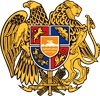 ՀԱՅԱՍՏԱՆԻ ՀԱՆՐԱՊԵՏՈՒԹՅՈՒՆ
ՍՅՈՒՆԻՔԻ ՄԱՐԶ
ԿԱՊԱՆ  ՀԱՄԱՅՆՔԻ  ԱՎԱԳԱՆԻ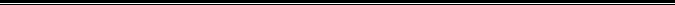 